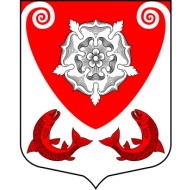 МЕСТНАЯ  АДМИНИСТРАЦИЯМО РОПШИНСКОЕ СЕЛЬСКОЕ ПОСЕЛЕНИЕМО ЛОМОНОСОВСКОГО  МУНИЦИПАЛЬНОГО РАЙОНАЛЕНИНГРАДСКОЙ ОБЛАСТИ			П О С Т А Н О В Л Е Н И Е№ 446от 12.12.2016 г.Об утверждении перечня муниципальных программмуниципального образования Ропшинское сельское поселение муниципального образования Ломоносовского муниципального района Ленинградской области на 2017 годВ соответствии со статьями 172, 179 Бюджетного кодекса Российской Федерации и постановлением главы местной администрации Ропшинского сельского поселения от 23 октября 2014 года № 477 «Об утверждении порядка разработки, реализации и оценки эффективности муниципальных программ муниципального образования Ропшинское сельское поселение муниципального образования Ломоносовского муниципального района Ленинградской области», местная администрация муниципального образования Ропшинское сельское поселениеПОСТАНОВЛЯЕТ:1.Утвердить Перечень муниципальных программ муниципального образования Ропшинское сельское поселение муниципального образования Ломоносовского муниципального района Ленинградской области на 2017 год согласно Приложению.2.  Постановление местной администрации МО Ропшинское сельское поселение  № 491 от 30.10.2015года «Об утверждении перечня муниципальных программмуниципального образования Ропшинское сельское поселение муниципального образования Ломоносовского муниципального района Ленинградской области на 2015-2017 годы» считать утратившим силу.3. Настоящее постановление подлежит размещению на официальном сайте МО Ропшинское сельское поселение www.официальнаяропша.рф.4. Контроль за исполнением настоящего постановления оставляю за собой.Глава местной администрацииМО Ропшинское сельское поселение                                                                    Р. М. МорозовИсп. Михайлова В.А.Приложение  к Постановлению местной администрацииот 12.12.2016г. №446Переченьмуниципальных программ МО Ропшинское сельское поселение Ломоносовского муниципального района Ленинградской области на 2017 годНаименование муниципальной программыОтветственный исполнительОсновные направления развития и реализуемые муниципальные подпрограммы1231. Развитие культуры, молодежной политики, физкультуры и спорта в Ропшинском сельском поселении на 2015-2017 годДиректор МКУ «Культурно-спортивный центр Ропшинского сельского поселения» Карпова Е.Г.Подпрограммы:Развитие культуры, организация праздничных мероприятий на территории Ропшинского сельского поселения Ломоносовского муниципального района.Создание условий для развития физической культуры и спорта в Ропшинском сельском поселении, формирование здорового образа жизни населения;Развитие молодежной политики в Ропшинском сельском поселении2. Обеспечение устойчивого функционирования и развития коммунальной и инженерной инфраструктуры в Ропшинском сельском поселении на 2015-2017 годыВедущий специалист местной администрации Ропшинского сельского поселения Михайлова В.А.- Мероприятия по строительству и реконструкции объектов коммунальной инфраструктуры.- Мероприятия по капитальному  ремонту объектов коммунальной инфраструктуры- Мероприятия по содержанию объектов коммунальной инфраструктуры.- Мероприятия по паспортизации объектов коммунальной инфраструктуры.3. Развитие автомобильных дорог в Ропшинском сельском поселении на 2015-2017 годыВедущий специалист местной администрации Ропшинского сельского поселения Иванова Я.В.- Содержание, средний и текущий ремонт дорог общего пользования местного значения, дворовых территорий многоквартирных домов и проездов к ним;- Капитальный ремонт автомобильных дорог общего пользования местного значения, дворовых территорий многоквартирных домов и проездов к ним;- Строительство и реконструкция (в том числе и проектирование) автомобильных дорог местного значения;- Мероприятия по повышению безопасности дорожного движения на территории Ропшинского сельского поселения;- Паспортизация автомобильных дорог местного значения Ропшинского сельского поселения.4. Комплексное благоустройство территории Ропшинского сельского поселения на 2015-2017 годыВедущий специалист местной администрации Ропшинского сельского поселения Иванова   Я.В.- Развитие и содержание сети уличного освещения.- Озеленение- Мероприятия по обустройству, ремонту и содержанию  внешних объектов инфраструктуры благоустройства;- Мероприятия по санитарной очистке территории поселения5.Создание условий для эффективного выполнения органами местного самоуправления своих полномочий на территории МО Ропшинское  сельское поселение в 2017 году.Ведущий специалист местной администрации Ропшинского сельского поселения Михайлова В.А.-  создание условий для устойчивого развития местного самоуправления в Ропшинском сельском поселении;- активизация местного населения в решении вопросов местного значения;- создание комфортных условий жизнедеятельности в  сельской местности;6. Информирование населения о деятельности органов местного самоуправления  на 2015 -2017 годыВедущий специалист местной администрации Ропшинского сельского поселения Горпенюк О.В.- Опубликование муниципальных правовых актов и иных официальных документов и информирование о деятельности органов местного самоуправления в печатных изданиях;- Информирование населения о деятельности исполнительных и представительных органов государственной  власти и местного самоуправления в электронных средствах массовой информации (официальный сайт, телевидение, информационные агентства, Интернет издания);- Информирование населения с помощью информационных щитов.7. Обеспечение безопасности на территории МО Ропшинское сельское поселение на 2015-2017 годыВедущий специалист местной администрации Ропшинского сельского поселения Горпенюк О.В.- Профилактика экстремизма и терроризма;- Мероприятия по пожарной безопасности;- Предупреждение и ликвидация последствий чрезвычайных ситуаций и стихийных бедствий природного и техногенного характера; - Деятельность добровольной народной дружины